FEDERAZIONE	GILDA UNAMSSEGRETERIA REGIONALE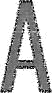 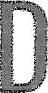 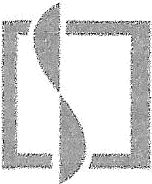 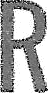 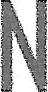 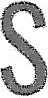 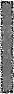 ViA SAPETO 5I/2416132 GENOVACOD.FISC: 95204Z4O305 CELL: 3280758844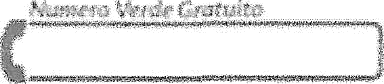 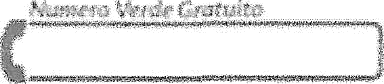                                                                                                                                  Al Dirigente Scolastico                                                                                     Ai  Docenti di Religione della Scuola dell’Infanzia,                                                                                                                                   della Scuola Primaria,                                                                                                                               della Scuola Secondaria                                                                                                                               di Primo e Secondo grado                                                                                                                                                      e, p,c,                 usp.ge@istruzione.it,                                                                                                                                       genova@flcgil.it,                                                                                   cislscuola_reg_liguria@cisl.it,                                                                                                                                                                                                                                                                                                                                                                 liguria.ge@snals.it,                                                                                                                                             genova@anief.netProt. N1 / 24/AS     OGGETTO: Assemblea Sindacale per le Scuole della Provincia di Genova, in orario di servizio – in modalità videoconferenza – riservata al personale Docente di Religione Cattolica. Lo Snadir, Struttura Organizzativa Autonoma della Federazione Gilda-Unams, ai sensi dell'art. 23 del CCNL 2016/2018, indìce un’Assemblea Sindacale Provinciale in orario di servizio riservata al personale Docente di ReligioneVenerdì 9 febbraio, dalle ore 8 alle ore 10 per i Docenti della Scuola dell’Infanzia e della Scuola Primaria,  dalle ore 12 alle ore 14 per i Docenti della Scuola Secondaria di Primo e di Secondo Grado   L’assemblea potrà essere seguita via meet previa iscrizione per ricevere il link d’accesso. L’iscrizione va inviata quanto prima a liguria@snadir.itOrdine del giorno: I due concorsi per i Docenti di Religione.Le due assemblee saranno condotte dal Coordinatore dello Snadir Liguria Prof. Marino Bruno                                                                La Coordinatrice ligure Federazione Gilda Unams                                                                  Prof.ssa Franca Carossino                 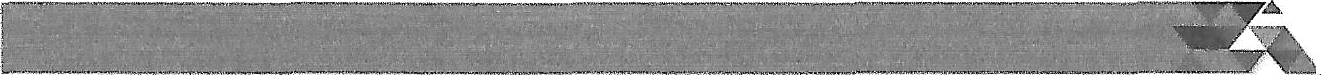 Sito web: www.snadir.it Sito web regionaîe: www.liquria.snadir.it Email: genova@snadir.it  Pec: snadir.Iiguria@gigapec.it